16 December 2021Dear Parent / Guardian / Carer, I am writing to inform you that a vacancy exists on our Local Community Governor Committee. This letter contains information of the election arrangements and to invite you to stand for election. Parent Governors are appointed for a 4 year period, irrespective of whether their children remain in school during the period. We are looking to hear from parents who are committed to improving the education for all of our pupils within the Trust, and can demonstrate an understanding or have experience in strategic planning, financial oversight, a knowledge of the academies and community and be able to hold the Principals to account. If you are willing to stand as a candidate for election, please complete the attached nomination form, which then needs to be signed by the candidate and one/two other parents of children in the academy and returned to the academy office or emailed to enquire@espritmat.org.  Parents of all children currently registered in the academy are entitled to stand for election or to nominate other parents. For these purposes, ‘parent’ includes a step-parent, guardian or other persons having care of the child, or having parental responsibility. A completed nomination form must be returned to the academy no later than noon on the 7 January 2022. Candidates are invited to write a brief statement about themselves (no more than 300 words). This will be distributed to all parents to help them to make their decision when voting. As soon as possible following the closing date for nominations all parents will be sent a ballot paper giving details of each of the candidates. Parents should indicate their preference as appropriate and return the ballot paper to the academy office no later than the date shown. To comply with statutory regulations the ballot will be conducted in secret. All candidates will be invited to attend the count although it will not be invalidated due to the inability to attend. The results of the ballot will be posted on the academy website immediately following the count. Yours sincerely 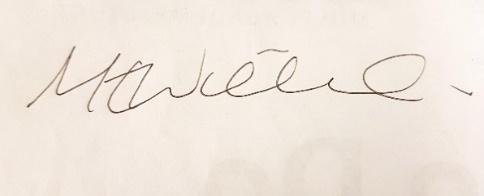 Miss M WilliamsChief Finance OfficerESPRIT Multi Academy TrustGrove AcademyHamilton AcademyNorthwood Broom AcademyAPPOINTMENT OF PARENT GOVERNOR – NOMINATION FORMNAME:			ADDRESS:       		TELEPHONE NO:		 NAME OF CHILD(REN) 			          ACADEMY	(please circle)		Grove / Hamilton / Northwood BroomCANDIDATE INFORMATIONPlease attach a brief statement about yourself and the contribution you feel you could make to the Local Community Governor Committee (no more than 300 words).Signed     		……….………………………………………………………………………Name of parent proposing the nomination   		.………………………..……… (Print)						     	…………………………..……… (Sign)Name of parent seconding the nomination  		...…………………………..…… (Print)						     	 ………………………….……… (Sign)Please return this form to the academy office no later than 7th January 2022 or email to enquire@espritmat.org